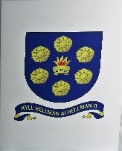 SUKU TUTUMMAKSI –tapaaminen Raumalla 25.3. 2017 klo 12.30 – 17.00Paikka: Ravintola Villa Tallbo, Petäjäksentie 178, RaumaTapaamisen teemana on ”TUOKIOKUVIA HELKKILÄN HELLMAN –SUVUN ELÄMÄSTÄ NOIN 100 VUODEN TAKAA”. Esillä on muun muassa esivanhempiemme noin 100 vuoden takaisesta arjesta ja juhlasta kertovia,  keskinäiseen yhteydenpitoon ja kanssakäymiseen liittyneitä kirjeitä. Nähtävänä on myös näytteitä suvun jäsenten kirjallisesta tuotannosta musiikki ja sukukirjat mukaan lukien. Oman aihepiirinsä yksittäisinä näytteinä kokoustilassa muodostavat  suvun esivanhemmille kuuluneet asusteet ja esineistö. Osaa tuokiokuviin liittyvästä materiaalista  pyritään myös elävöittämään valokuvin sekä suullisen kerronnan ja sukukuoron tarjoamin keinoin.Tilaisuus on avoin kaikille Helkkilän Hellman –suvun jäsenille. Tapaamisen kustannukset ruokailuineen ja iltapäiväkahveineen ovat yhteensä 30 euroa/osallistuja. Ilmoittautuminen SUKU TUTUMMAKSI –tapaamiseen tapahtuu maksamalla osallistumismaksu 30 euroa Helkkilän Hellman –suvun tilille FI08 8000 2817 5757 22 viimeistään 17.3. 2017. Maksulomakkeen viestikenttään teksti: Suku tutummaksi 2017 sekä osallistujan nimi/nimet.Tapaamisen päätteeksi vapaamuotoinen omakustanteinen illanvietto  klo 19 ravintola Amarillossa, Savilankatu 1. Ilmoittautuminen viimeistään päivätilaisuuden yhteydessä, mutta mielellään jo 17.3. 2017 mennessä Tapio Suvannolle, tapiosuvanto(at)gmail.com. Hän vastaa myös muihin tapaamista ja sen järjestelyjä koskeviin kysymyksiin.Toivotamme kaikki kiinnostuneet suvun jäsenet lämpimästi tervetulleiksi SUKU TUTUMMAKSI –tapaamiseemme!Helkkilän Hellman –suvun sukutoimikuntaTapio Suvanto			Seppo KartanoSukutoimikunnan puheenjohtaja		Oltermanni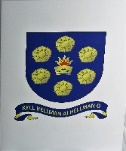 OHJELMA”Tuokiokuvia Helkkilän Hellman –suvun elämästä noin 100 vuoden takaa”	 klo 12.30	 Tervetuliaissanat ja lounasTapio Suvanto ja Gabor Molnar	Lounas: Alkusalaattipöytä ja raumalaista perinneruokaa ”Lapskoussia”klo 14.00	Ohjelman alkuosa jatkuu… Aarteita suvun asusteista ja esineistöstä, Tuula Kartano, Juha Tiirikka, Marja PakkalaPari sanaa Yrjö Helkiöstä sekä kuoroteos ”Oi Jeesus, kiitos soikoon”, sukukuoro Soili Lehtisen johtamana (myös muut voivat osallistua laulun esittämiseen, ks.  sävel ja sanat ohessa)	Otteita suvun jäsenten kirjeistä ja kirjoituksista:    - Muutama sana Eemil Helkiöstä ja hänen sukulaiskirjeistään, Soili Lehtinen    - Muutama sana  Onni Helkiöstä ja hänen kirjoituksistaan, Paula Karlsson    -Ote Aina Saaren, Eevan tyttären kirjeestä Eemil Helkiölle, Elina Lindgren	klo 15.00	Kahvi ja ohjelman loppuosa	Onni Helkiön kirjoittamia tarinoita:    -”Miäs koton ja kyläs”, Ossi Paavola     -”Laste  suust” noin sata vuotta sitten, Leena Uski ja Juha Tiirikka	”Yhtä ja toista Juho Helomaasta”, Jouko Helomaa 	Katsaus suvun kirjalliseen materiaaliin, Heli von Bruun	Sana on vapaaklo 16.30	Tilaisuuden päätössanat, oltermanni Seppo KartanoVapaamuotoinen yhteinen omakustanteinen illanvietto  klo 19 ravintola Amarillossa, Savilankatu 1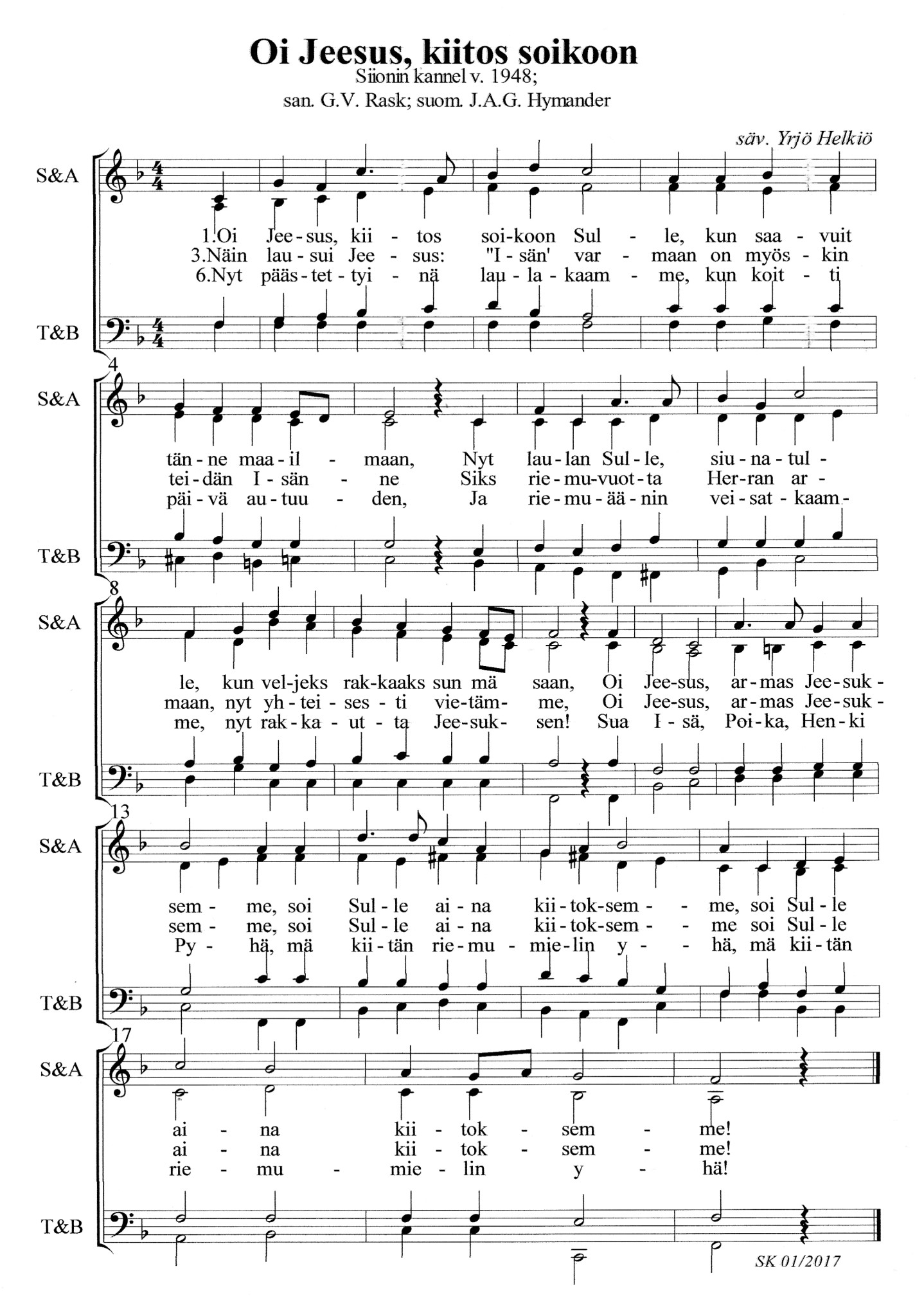 